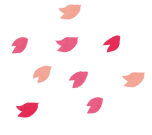 新年度、誰もが、生まれて初めての春を迎えました。１年生は入学式が延期になりましたが、もうしっかり中学生ですね、入学おめでとうございます。２年生、３年生の皆さんも、新しい教科書を手にして、新しい学年の実感がわいてきた頃でしょうか。今年度もスクールカウンセラーは、花保中学校の皆さんが安心して中学校生活を送れるようにサポートしていきます。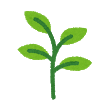 ◆相談室ってどんなところ？　相談室の場所は、西校舎2階の職員会議室手前に変わりました。相談室では、悩んでいること、心配なこと、自分ではどうしたらいいのか決められないことなどを相談できる場所です。スクールカウンセラーと話をして、不安やイライラ、モヤモヤをすっきりさせたり、考えを整理したりします。解決する方法を一緒に考えることもできます。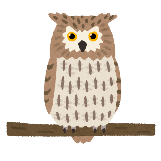 ◆スクールカウンセラーからのメッセージです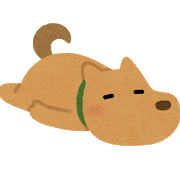 